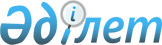 О внесении изменения в решение Майского районного маслихата от 16 марта 2018 года № 1/29 "Об утверждении методики оценки деятельности административных государственных служащих корпуса "Б" государственного учреждения "Аппарат маслихата Майского района"Решение маслихата Майского района Павлодарской области от 22 мая 2018 года № 4/32. Зарегистрировано Департаментом юстиции Павлодарской области 6 июня 2018 года № 5987
      В соответствии с пунктом 5 статьи 33 Закона Республики Казахстан от 23 ноября 2015 года "О государственной службе Республики Казахстан", Приказом Председателя Агентства Республики Казахстан по делам государственной службы и противодействию коррупции от 16 января 2018 года № 13 "О некоторых вопросах оценки деятельности административных государственных служащих", маслихат Майского района РЕШИЛ:
      1. Внести в приложении на русском языке решения Майского районного маслихата от 16 марта 2018 года № 1/29 "Об утверждении методики оценки деятельности административных государственных служащих корпуса "Б" государственного учреждения "Аппарат маслихата Майского района" (зарегистрированное в Реестре государственной регистрации нормативных правовых актов за № 5929, опубликованное 4 апреля 2018 года в Эталонном контрольном банке нормативных правовых актов Республики Казахстан в электронном виде) следующее изменение:
      в пункте 25 слово "вышестоящим" заменить словом "непосредственным".
      2. Контроль за исполнением настоящего решения возложить на руководителя аппарата маслихата Майского района.
      3. Настоящее решение вводится в действие по истечении десяти календарных дней после дня его первого официального опубликования.
					© 2012. РГП на ПХВ «Институт законодательства и правовой информации Республики Казахстан» Министерства юстиции Республики Казахстан
				
      Председатель сессии

А.А. Жетыбаева

      Секретарь районного маслихата

Г.Т. Арынов
